JELENTKEZÉSI LAPHANGRÓL HANGRA… AZ IFJÚSÁGI KÓRUSÉNEKLÉSÉRT -Tehetséggondozás Kodály szellemében címmel30 órás akkreditált tanár-továbbképzés indul(Alapítási engedély száma: A/8591/2016)        a Magyar Kórusok, Zenekarok és Népzenei Együttesek Szövetsége – KÓTA                                        és a Psalmus Humanus Művészetpedagógiai Egyesület szervezésében                    Időpont: 2020. március 6-8-ig, péntek, szombat, vasárnap  (3 x 10 óra)                         Helyszín: Eötvös Loránd Tudományegyetem Bölcsészettudományi Kar                                     Művészetközvetítő és Zenei Intézet (volt Zenei Tanszék),			        1088 Budapest, Múzeum krt. 4/FKérjük a Jelentkezési lapot és a Felnőttképzési szerződést 2020. február 6-ig elküldeni 
a psalmushu@chello.hu e-mail címre, valamint postai úton is a Psalmus Humanus Művészetpedagógiai Egyesület 1145 Budapest, Amerikai út 41. címre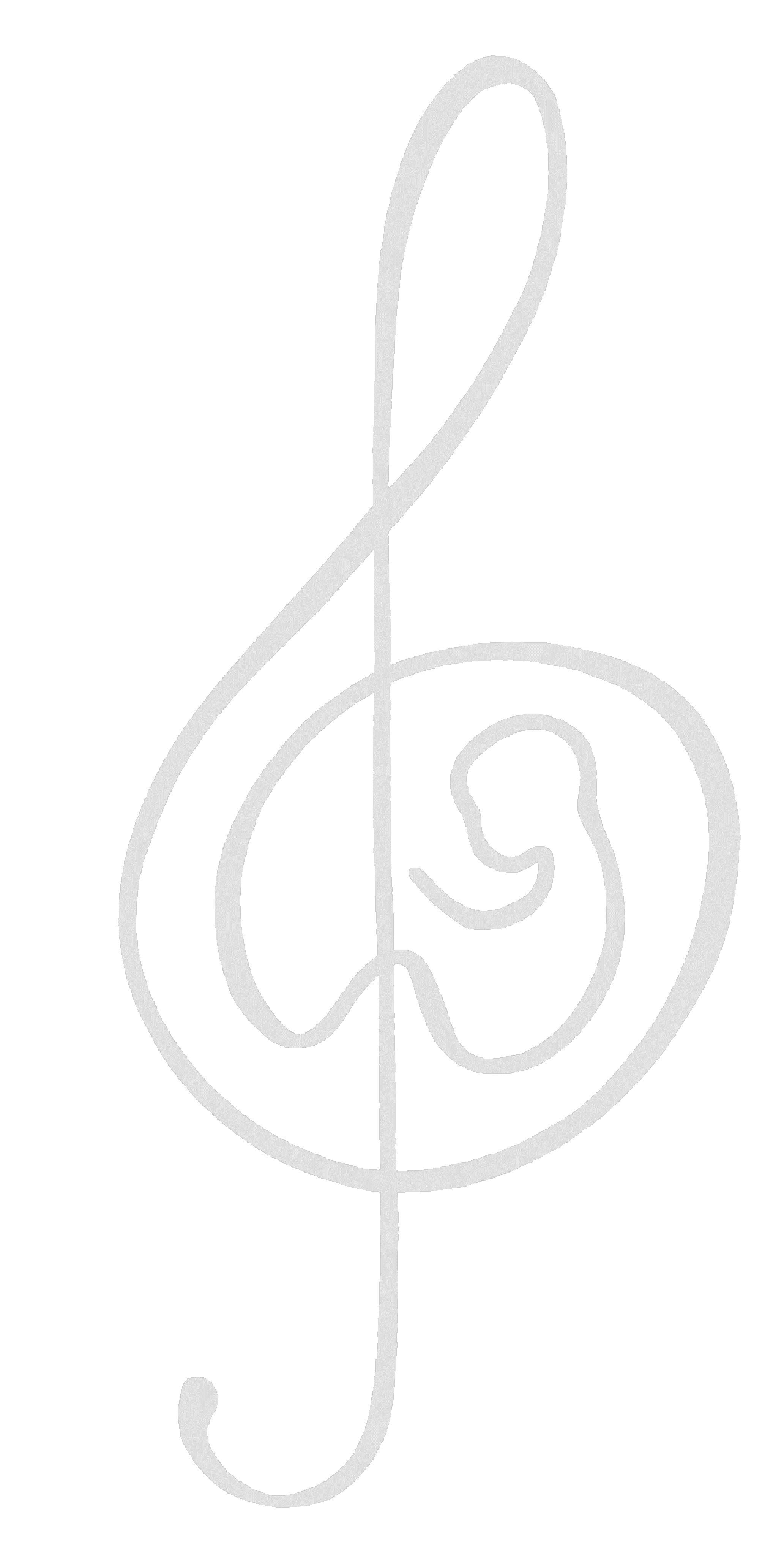 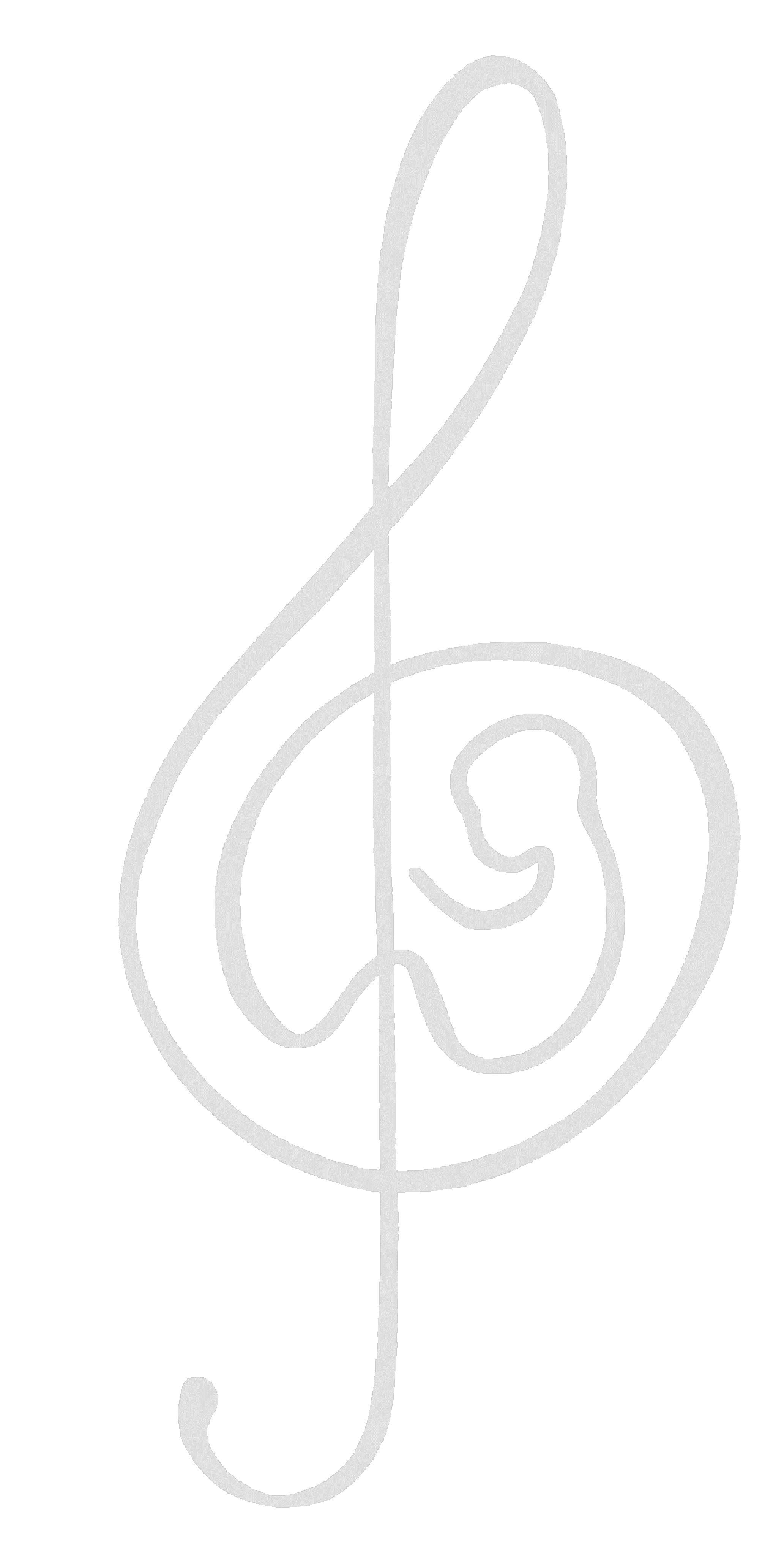 Név:	Leánykori név:	
Tanintézményének/munkahelyének típusa:	Szakterülete:	Iskolai végzettsége:	Cím (ahova a visszajelzést kéri):	Irányítószám: 	Város:	Utca:	Telefon:	E-mail:	Részvételi díj:  a fenti időpontban meghirdetett képzés ingyenes, amit az Emberi Erőforrások Minisztériumának támogatása tesz lehetővé  felsőfokú végzettségű pedagógusok  számára.(Csoportlétszám: max. 25 fő)Támogató: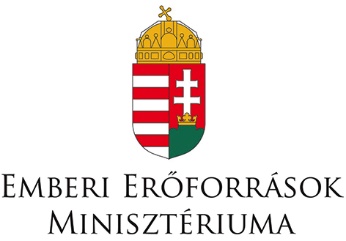 Dátum:  …………………………                            Aláírás:……………………………………